Si richiede il seguente tesseramento per l’attività di Giochi e Sport Tradizionali nelle scuole della provincia di ______________________ per il quale i dati sono sotto elencati:    NORMODOTATO                               DISABILITA’ (PROTOCOLLO D’INTESA CIP-FIGeST)                                       PRIMO TESSERAMENTO              RINNOVO TESSERAMENTO - TESS. N. ____________ 	 x  Atleta - Studente                         QUOTA ESENTE			Assicurazione   x    1^ SPECIALITA’ _____________________________    Cat. Junior     2^ SPECIALITA’ _____________________________    Cat. Junior 2^ SPECIALITA’ _____________________________    Cat. Junior     2^ SPECIALITA’ _____________________________    Cat. Junior_________________________________________________________________			_________________________________________________________Cognome                                                                                                                          Nome_________________________________________________________________________________________________________________________________________________   Nato/a il                                                                       Comune				Provincia_________________________________________________________________________________________________________________________________________________                                           Indirizzo                                                                     Paese/Città                                                             ProvinciaCodice Fiscale Firma dei Richiedenti - ESERCENTI LA POTESTA’ GENITORIALE    (1) __________________________________________________________             (2)  __________________________________________________________________(SI PREGA DI SCRIVERE IN MODO LEGGIBILE TUTTE LE INFORMAZIONI ANAGRAFICHE DEL TESSERATO ESATTAMENTE COME DA AgE)MANIFESTAZIONE DEL CONSENSO DELL’INTERESSATO MINORENNEIo sottoscritta (madre/tutore) _______________________________________________________ nato/a a ________________________________ il _________________________________________Io sottoscritto (padre/tutore) ________________________________________________________nato/a a ________________________________ il _________________________________________del minore (nome cognome) ________________________________________________________ nato/a a ________________________________ il _________________________________________dichiaro di aver ricevuto completa informativa ai sensi dell’art. 13 del Regolamento UE 2016/679 ed esprimo il consenso al trattamento ed alla comunicazione e diffusione dei dati personali di mio figlio/a per le finalità sotto indicate:pubblicizzazione delle attività associative svolte da F.I.G. e S.T. tramite diffusione di foto e video degli eventi sportivi regionali, nazionali e internazionali;Manifesto il consenso:				SI □		NO □__________________________ 		___/___/______	 ________________________Nome per esteso del 				Data 			Firmagenitore/tutore legale__________________________ 		___/___/______	 ________________________Nome per esteso del 				Data 			Firmagenitore/tutore legaleSi richiede il seguente tesseramento per l’attività di Giochi e Sport Tradizionali nelle scuole della provincia di ______________________ per il quale i dati sono sotto elencati:    NORMODOTATO                               DISABILITA’ (PROTOCOLLO D’INTESA CIP-FIGeST)                                       PRIMO TESSERAMENTO              RINNOVO TESSERAMENTO - TESS. N. ____________ 	  Insegnante              SOSTENITORE                         QUOTA ESENTE		Assicurazione  x    1^ SPECIALITA’ _____________________________   Cat. AMATORE       2^ SPECIALITA’ __________________________    Cat. AMATORE 2^ SPECIALITA’ _____________________________    Cat. AMATORE     2^ SPECIALITA’ __________________________    Cat. AMATORE_________________________________________________________________			_________________________________________________________Cognome                                                                                                                          Nome_________________________________________________________________________________________________________________________________________________   Nato/a il                                                                       Comune				Provincia_________________________________________________________________________________________________________________________________________________                                                                                        Indirizzo                                                                     Paese/Città                                                             ProvinciaCodice Fiscale Firma del Richiedente	__________________________________________________________________  (SI PREGA DI SCRIVERE IN MODO LEGGIBILE TUTTE LE INFORMAZIONI ANAGRAFICHE DEL TESSERATO ESATTAMENTE COME DA AgE)MANIFESTAZIONE DEL CONSENSO DELL’INTERESSATO MAGGIORENNEIl/La sottoscritto/a  _______________________________________________________________________ Nato/a a ____________________________________________ il _________________________________Dichiaradi aver preso visione dell’informativa sul trattamento dei dati personali effettuato da F.I.G. e S.T. e di manifestare il proprio consenso al trattamento dei propri dati personali perpubblicizzazione delle attività associative svolte da F.I.G. e S.T. tramite diffusione di foto e video degli eventi sportivi regionali, nazionali e internazionali;            Dò il consenso            Nego il consensoData ___/___/______							        		                 Firma dell’interessato/a								____________________________________La richiesta è effettuata dalla AS / SS / Pol. Dilettantistica nella persona di:  	ATTIVITA’ SCOLASTICA DI GIOCHI E SPORT TRADIZIONALI:Richiesta di tesseramento vista da COMITATO/FIDUCIARIO  PROVINCIALE      REGIONALE   FIGeST di _________________________ Luogo e Data _________________________________________									Per il Comitato                          		                                  ______________________________________________________________							Nome e Cognome- firmaDATI SCUOLE VOINVOLTEDENOMINAZIONE ISTITUTO:CONTATTO: INDIRIZZO: E-MAIL:TELEFONO:DENOMINAZIONE ISTITUTO:CONTATTO: INDIRIZZO: E-MAIL:TELEFONO:COMUNICARE PROGRAMMA ATTIVITA’ SVOLTA E CALENDARIO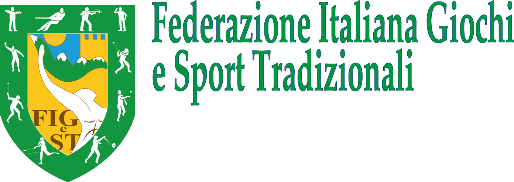 Recapiti Segreteria Generale:06128 Perugia – Via Martiri dei Lager, 73TEL.: 075-5002584   FAX: 075-5019219Sito web: www.figest.it / E-mail principale:  info@figest.it E-mail secondaria: figest.figest@gmail.comRecapiti Segreteria Generale:06128 Perugia – Via Martiri dei Lager, 73TEL.: 075-5002584   FAX: 075-5019219Sito web: www.figest.it   E-mail principale:  info@figest.it / E-mail secondaria: figest.figest@gmail.comData ___ / ____ / _______    Timbro Società (se disponibile)Il PRESIDENTE della SOCIETA’ _______________________________________________________(Nome e Cognome - Firma autografa obbligatoria)